Luftfilter, Ersatz ZF EC GroßpackungVerpackungseinheit: 100 StückSortiment: B
Artikelnummer: 0093.0759Hersteller: MAICO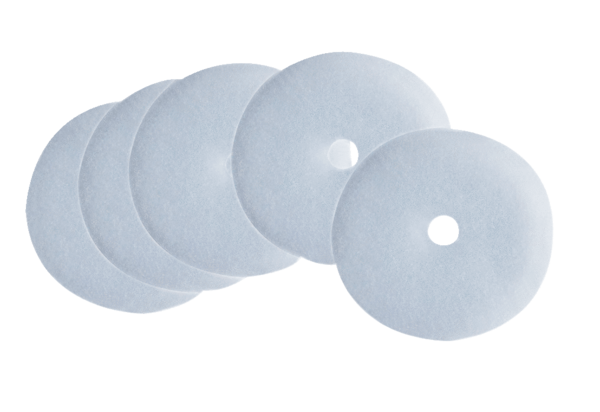 